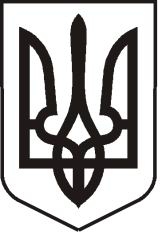 УКРАЇНАЛУГАНСЬКА  ОБЛАСТЬПОПАСНЯНСЬКИЙ  РАЙОН
ПОПАСНЯНСЬКА  МІСЬКА  РАДА ШОСТОГО   СКЛИКАННЯСТО ВІСІМНАДЦЯТА СЕСІЯРIШЕННЯ05 листопада 2020 р.                          м. Попасна	                                      № 118/13Про передачу на баланс Попаснянського КП «СКП» об'єктів завершеного будівництваЗ  метою належного утримання та безпечної експлуатації об’єктів завершеного будівництва, які облаштовано згідно з договорами від 16.04.2020 № 1344/2020/ЖКГ, від 22.04.2020 № 79/20ТН/1367, від 20.07.2020 № 1438/2020/ЖКГ, від 18.08.2020                                         № 120/20ТН/01/ЖКГ/2020, від 13.07.2020 № 1427/2020/ЖКГ, від 18.08.2020                                            № 121/20ТН/02/ЖКГ/2020, від 29.05.2020 № 27/20ПКД/1401, керуючись ст. 327 Цивільного кодексу України, ст. 25, ч.ч. 1, 5 ст. 60, ст.73 Закону України «Про місцеве самоврядування в Україні», Попаснянська міська радаВИРІШИЛА: Передати на баланс ПОПАСНЯНСЬКОГО КП «СКП»  (код ЄДРПОУ 37928583) об’єкти завершеного будівництва згідно з додатком  (додається).                                                                             Доручити директору Попаснянського КП «СКП» (Смєлаш В.Г.) та виконкому Попаснянської міської ради (відповідальний: фінансово-господарський відділ виконкому міської ради – Омельченко Я.С.) скласти та підписати відповідні акти прийому – передачі в строк до 07.12.2020 року.Контроль за виконанням цього рішення покласти на постійну комісію з    питань бюджету, фінансів, соціально-економічного розвитку, комунальної власності та регуляторної політики, фінансово-господарський відділ виконкому міської ради.        Міський голова			                  	        			      Ю.І.ОнищенкоДодатокдо рішення міської ради05.11.2020 № 118/13Перелік  об’єктів завершеного будівництва, які передаються на баланс Попаснянського КП «СКП»        Міський голова                                      			           Ю.І.Онищенко№ з/пНайменування об’єктів завершених будівництвомСума, грн.1.Реконструкція тротуару по вул. Первомайська           м. Попасна Луганської області295 137,76 грн.в т.ч.:- вартість робіт 291 360,85;- вартість технагляду  3 776,912.Капітальний ремонт покриття прилеглої території нежитлової будівлі по вул. Герцена, 3 в м. Попасна Луганської області539 527,82 грн.в т.ч.:- вартість робіт 530 899,99;- вартість технагляду  8 627,833.Капітальний ремонт тротуару по вул. Бахмутська міста Попасна Луганської області1 311 352,98 грн.в т.ч.:- вартість робіт 1 249 900,00;- вартість технагляду  12 062,74;- розроблення проекту  49 390,24